Yearly PhD progress report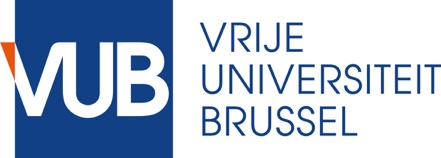 Academic Year 20..-20..PART I: PHD CANDIDATEPersonal informationFaculty	 Law & Criminology
	 Economic and Social Sciences and Solvay Business School
	 Psychology & Educational Sciences	 Arts & Philosophy	 Sciences & Bioengineering Sciences	 Medicine & Pharmacy	 Engineering	 Physical Education & PhysiotherapyDepartment (=’vakgroep’): Doctoral School	 DSh	(Human Sciences)
	 NSE	(Natural Sciences and (Bioscience) Engineering)
	 LSM	(Life Sciences and Medicine)Doctoral degree to be obtained (see annex I of the ‘Central Regulations for the Conferral of the Academic Title of Doctor’ for full list of titles):In case of an interdisciplinary doctorate, please specify the domains:Description of the PhDTitle of the PhD researchJoint or double PhD Add your partner institution if applicableAcademic Year of first enrolmentYyyy-yyyyTarget date public defensedd/mm/yyyyDoctoral trainingAre you exempt of the compulsory doctoral training programme?   Yes / NoAll information concerning the doctoral training programme can be extracted from the PhD Portfolio via the reporting button.  Check the latest information (including presentations and knowledge clips) here. Research output Published publications from the start of the PhD research (R&D-Pure database)The research output of accepted publications needs to be extracted from R&D-Pure database. 
Login, select “Personal > Research output > My research output“, and “Sort by ↑ Type”.
Afterwards download the publication list in Word format in APA style (link at the bottom of the page). 
Number of publications for each type and restart numbering for each category.
Include this publication list here.Accepted or submitted publications under review (not yet included R&D-Pure database)Presentations at conferences or meetings Teaching & Societal outreachTeaching BA/MA coursesTeaching Training Courses (e.g. PhD workshops/seminars)Supervising BA/MA thesesResearch activities related to societal outreachDomain-specific SkillsRegular Courses & SeminarsResearch-related activitiesTransferable SkillsIntroduction Day Only for doctoral candidates started in academic year 2017-2018 or later 	I followed one of the introduction days organized by the Researcher Training & Development OfficeIf yes, please add prove from the Portfolio (printscreen)If not, please add the reason for non-attendance:Regular Courses & SeminarsTransferable skills related activitiesWildcard International / interdisciplinary /intersectoral mobility and collaborationsAbstract of the PhD researchGive a short description of the objectives of your PhD research (max 500 words)Covid-19 impactTo what extent did you experience delay (related to experiments, data collection or other) because of COVID-19 related regulations?Totally not           To a very small extent  To a small extent  To a great extent   To a very great extentIf you experienced delay, to what extent did you adapt your research plan accordingly? Totally not           To a very small extent  To a small extent  To a great extent   To a very great extentAdd additional comments here if applicable (max 250 words)Progress of the PhDIf you have an external report for FWO, you can simply refer to that report and add it to this progress report. If there are important changes to the work plan compared to that report, specify these below.Progress and resultsGive a short description of the progress of the PhD research work during the past year (max. 2000 words)Tentative work planThe planning for the year(s) to come (max. 500 words). Include a timetable (e.g. GANTT chart or similar) showing your tasks until the end of the PhD.Specific problems to reportIf there are specific problems during your research related to possible delay (lack of equipment, support, health issues…), please specify them here or contact the chairperson of the progress monitoring commission directly. If you want to talk to someone outside your faculty about it, you can contact one of our ombudspersons for PhD candidates.  Don’t forget to fill out the annual PhD survey as well! You will receive an invitation mail to fill out a survey that will enable you to specify problems related to  supervision, general support at VUB,… These results are discussed annually with the Research Council and at each faculty. With your contribution you can influence policies concerning the doctoral trajectory.PART II: SUPERVISORName of supervisorTo be completed by the main supervisor (“promotor-woordvoerder”). Add all supervisors.Statute PhD candidateType of Funding/ContractEnd date of fundingdd/mm/yyyyIf end of funding approaches: Will it be possible to extend funding for next academic year?		 	Yes	 	No	 	Not yet determinedAdvice of the PhD advisory commissionThe PhD guidance commission consists of the supervisor(s) and at least one other member with a PhD. See Central PhD regulations and supplementary Faculty Regulations (same page, scroll down).Additional member(s) of the advisory commissionAdd the name(s) of the additional member(s) of your advisory commission, contact details (email) and affiliationComments and advice on the PhD researchAdd report or notes of annual meeting with advisory commission. Or add their comments directly in this document Date & Signature additional member(s) of the advisory commissionThe signature of the additional member(s) of the advisory commission is mandatory Advice and approval of the supervisor(s)Formal advice of the supervisor(s) for the re-enrolment of the PhD candidate 	Positive recommendation for a re-enrolment Positive recommendation for re-enrolment, but with the points for improvement specified below 	Negative recommendation for re-enrolment	Recommendation for re-enrolment postponed (e.g. in case of incomplete file; can be changed into a positive recommendation during the second examination period, if the points for improvement specified below are taken care of)Evaluation, comments and advice of the supervisor(s)The evaluation of the PhD progress by the promotor(s) is mandatory.Date & Signature supervisor(s)The signature of the supervisor(s) is mandatory!Sign off by PhD candidateDate & Signature PhD candidateThe signature of the PhD candidate is mandatory!5First name:Last name:E-mailEnrolment number:QuadrantsNumber of acquired creditsResearch OutputTeaching & Societal OutreachDomain-specific SkillsTransferable SkillsWildcardAuthor(s)Title of publicationJournal/ type and date of the conference1234512345First name:Last name:Faculty:E-mail: